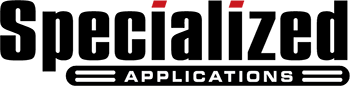 Dealer Application Questionnaire Business Name:Business Information (contact name, address, phone number, website, email):Have you purchased our product before? Where?What is your primary market?